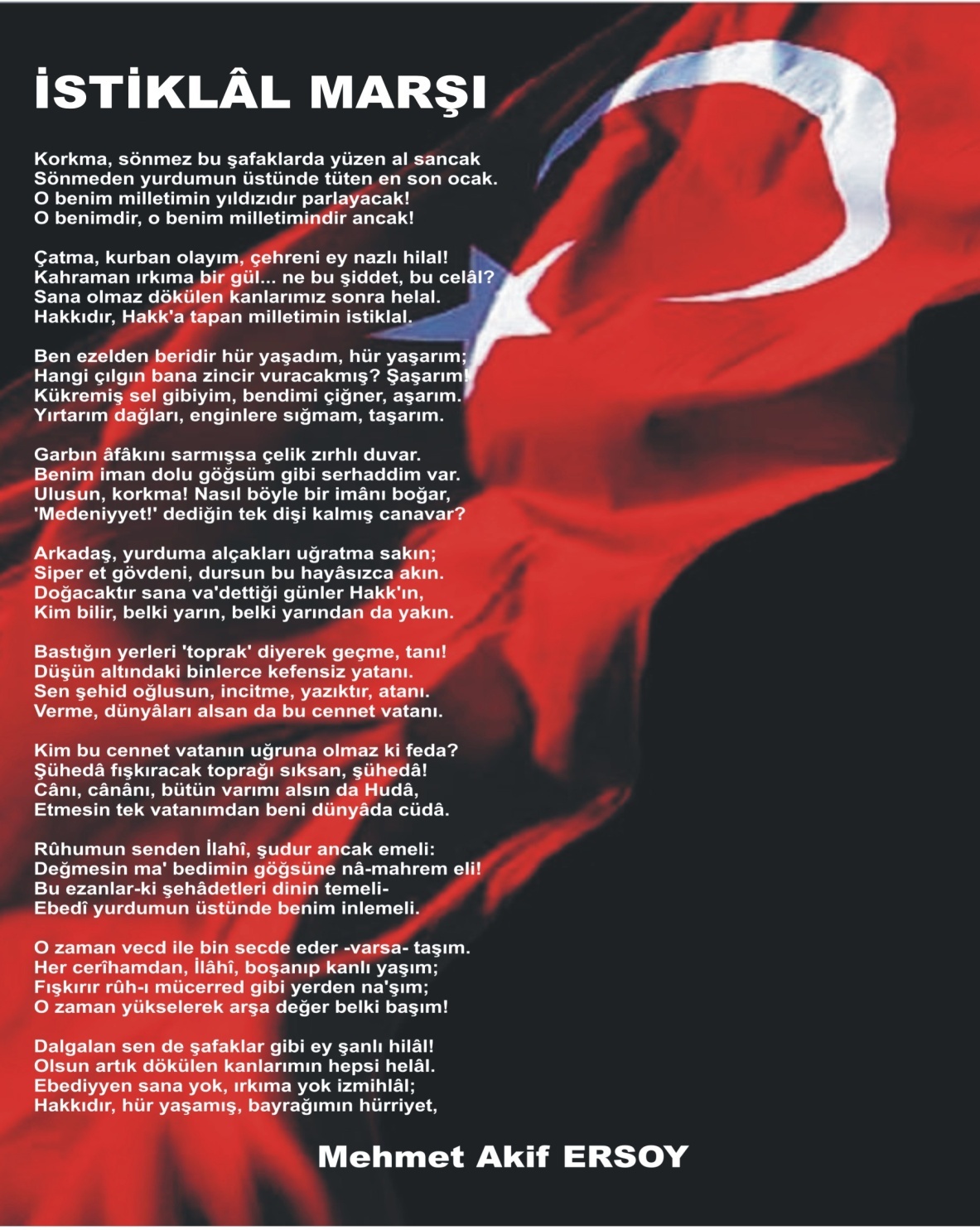 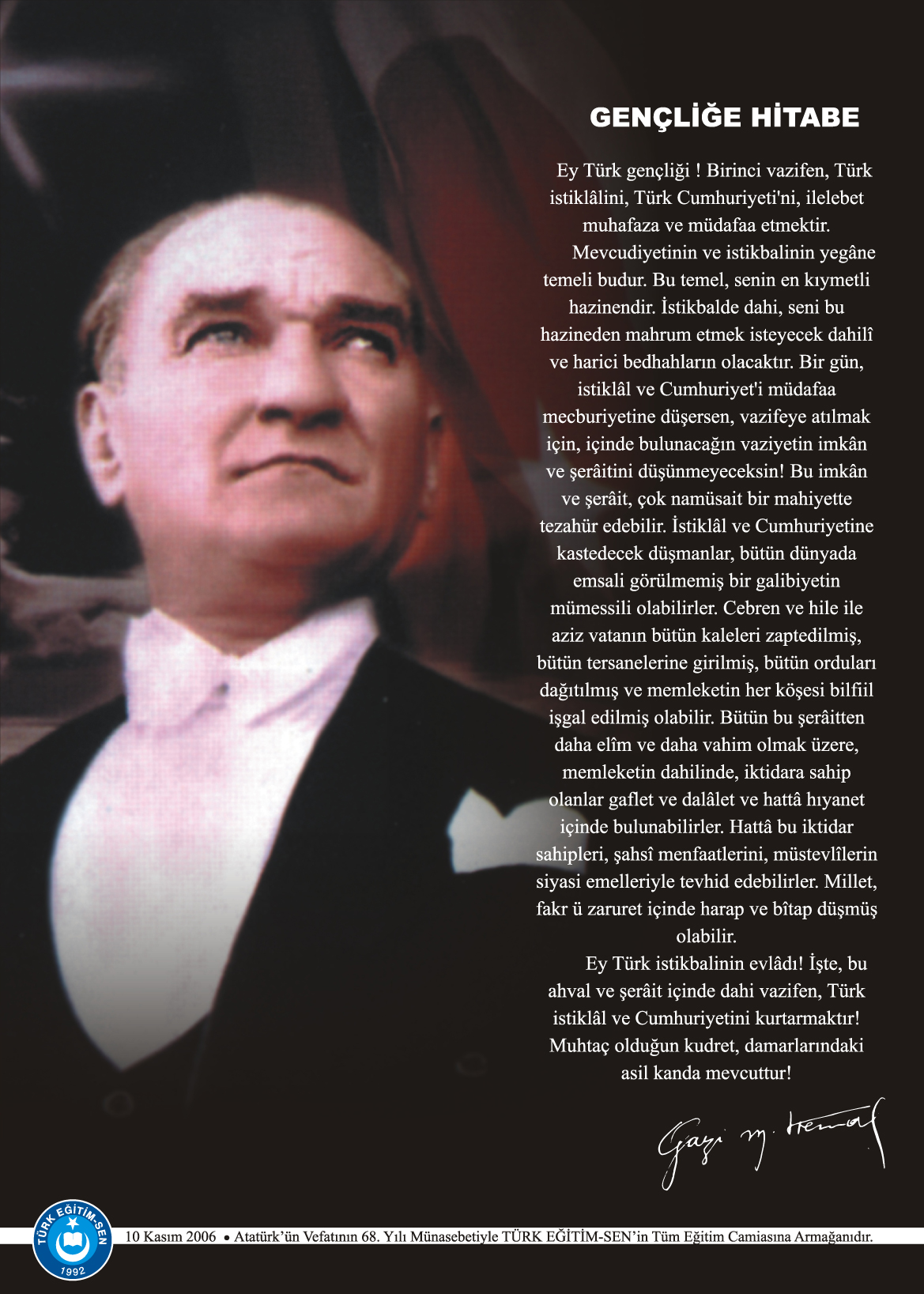 (OKULLAR İÇERİĞİNE  VE KADEMESİNE GÖRE DÜZENLEYECEKTİR. )İÇİNDEKİLER     Kurum Kimlik Bilgileri	3Kurumun Genel Özellikleri)	4Personel Bilgileri	5Öğretmen Norm Kadro Bilgileri…	5Kurumda Çalışan Personel Sayısı	6Öğrenci Bilgileri	6Şube ve Öğrenci Sayıları…	6Öğrencilere İlişkin Veriler…	6Bina ve Arsa Bilgileri	8Kurumun Sosyal-Sportif Faaliyetleri	11Kurumun Başarıları ……………………………………………………………………………………………12Kurumun Hedefleri	13Kurumun Sorunları ve Çözüm Önerileri	14Yürütülen Projeler………………………………………………………………….………………………….15Teknolojik Düzey……..…………………………………………………………………………………………16Mali tablo…………………………………………………………………………………………………….17(Eklemek İstediğiniz Çalışmalar ve Tablolar (Kurumun Pansiyon Bölümü Bulunuyorsa Buna Dair Veriler, Kurumunuza özel çalışmalar vb.…)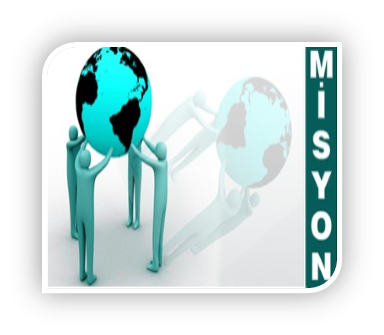 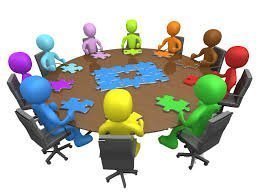 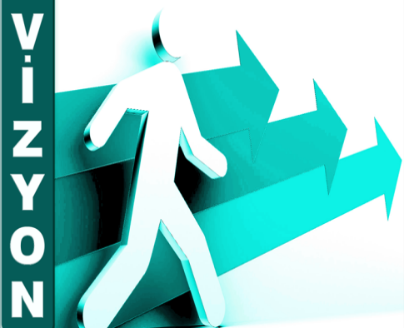 1.	KURUM KİMLİK BİLGİLERİ	2.	KURUMUN GENEL ÖZELLİKLERİOKULUN TARİHÇESİ2021 Yılında Eğitim-Öğretime başlamıştır.BİNA BİLGİLERİ3.	PERSONEL BİLGİLERİÖĞRETMEN NORM KADRO DURUMUB. KURUMDA ÇALIŞAN PERSONEL SAYISI4.	ÖĞRENCİ BİLGİLERİŞUBE VE ÖĞRENCİ SAYILARIYILLARA GÖRE ÖĞRENCI MEVCUTLARIGENEL ÖĞRENCİ İSTATİSTİKLERİD. KARŞILAŞTIRMALI ÖĞRETMEN/ÖĞRENCI DURUMUE. LİSE YERLEŞTİRME DURUMUF.  YÜKSEKÖĞRETİM YERLEŞME DURUMUG.  ÖZEL EĞİTİM ÖĞRENCİLERİNE DAİR VERİLERH. ÖZEL EĞİTİM TÜRLERİNE GÖRE ÖĞRENCİLERİNE DAİR VERİLERI.     TAŞIMALI EĞİTİM ÖĞRENCİ SAYILARIİ.        YABANCI ÖĞRENCİLERİN SAYISI  5.	KURUMUN BAŞARILARI6.	KURUMUN HEDEFLERİ7. KURUMUN SORUNLARI VE ÇÖZÜM ÖNERİLERİ8.	YÜRÜTÜLEN PROJELER9.	DONANIM BİLGİLERİA. TEKNOLOJİK DONANIM10.	OKULUN MALİ TABLOSU11.	KURUM İÇİNDEN GÖRSELLER12. KURUM DIŞINDAN-BAHÇEDEN GÖRSELLER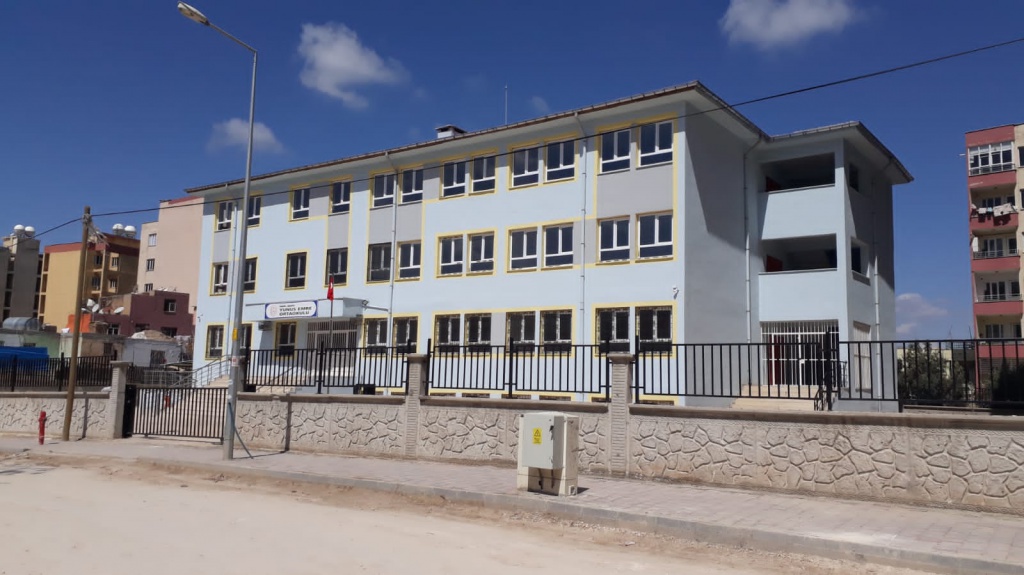 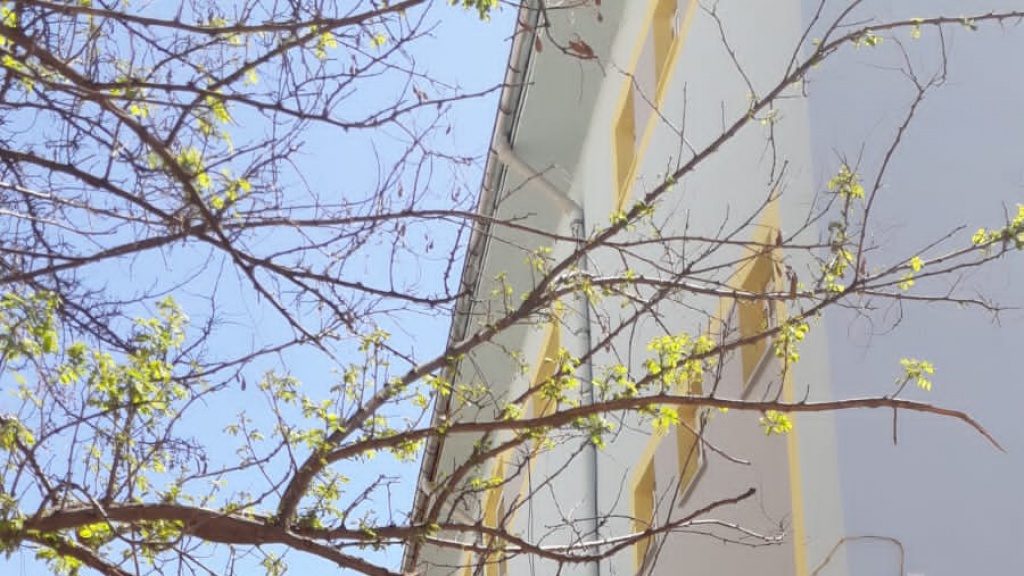                                                                                                                    Nesreddin AYDIN									        Okul MüdürüBRİFİNG DOSYASI İLE İLGİLİ AÇIKLAMALARBu Brifing Dosyası, Kızıltepe İlçe Milli Eğitim Müdürlüğüne bağlı her kademedeki resmi okul ve kurumlar için standart hale getirilmiş olup, ilçemiz genelindeki tüm resmi okul ve kurumlar 2020-2021 Eğitim-Öğretim Yılından itibaren düzenlenen standart Brifing Dosyasını kendi kurumları için düzenleyeceklerdir.Her sayfanın üst bilgi kısmında, logonun yanındaki kutucuğa “Okul Adı” yazan kısma okul adını yazacaklardır. (1.sayfaya yazmak yeterli, diğer sayfalara otomatik yansıyacaktır)Okul/kurumların kullandığı bölümler ve bazı tablolar farklılık göstereceğinden içindekiler bölümü yeniden güncellenecektir. Kendileri ile ilgili olmayan bölümleri dosyadan çıkarabileceklerdir.Okulun amacı, kurumun misyonu ve vizyonu ilk bölümde belirtilecektir.Okulun Tarihçesi, kuruluşundan bugüne kadarki gelişimi kronolojik sıra takip edilerek yazılacaktır. Tarihçe 1 sayfaya sığmaz ise 2. veya 3. sayfa ilave edilerek yazılacaktır.Öğretmen durumu sayfasında okuldaki norm içindeki tüm branşlar alfabetik sıraya göre yazılacaktır.Okuldaki öğrenci sayıları ile ilgili bilgiler yazılırken okullar seviyesine uygun tabloyu seçtikten sonra diğer tabloları sileceklerdir. Tablolarda okulun özelliğine göre satır/sütun ekleme veya silme yapılabilir.Okulun bu güne kadar elde ettiği ve belirtilen önemli çalışma ve başarıları tarihsel sıraya göre yazılacaktır.Okul binalarının dış cephe görünüşü, bahçe, kantin, atölyeler, spor salonu, konferans salonu v.b. önemli birimlerin fotoğrafları brifing dosyasının en son sayfasından başlayarak en fazla 5(beş) sayfa olacak şekilde(bir sayfaya birden çok fotoğraf yerleştirilebilir) düzenlenecektir. Brifing dosyası tamamlandığında renkli çıktı alınarak cilt/dosya yapılacak ve son kısım kurum mührü ile mühürlenecektir.Kurumun Brifing Dosyasındaki bilgilerde yıl içerisinde değişiklik olduğunda güncellemeler yapılarak dosya güncel tutulacaktır.Kurumun Resmî AdıYUNUS EMRE ORTAOKULU AdresiTEPEBAŞI MAH.659/1 SOKAK DIŞ KAPI NO:20 İÇ KAPI NO:1 Telefon0(482)5033005Belgegeçer(Fax) E-posta Adresi768144@meb.k12.trWeb AdresiYunusemreortaokulu.meb.k12.tr7.  Öğretim ŞekliNORMAL8.  Öğretime Başlama Yılı20219.  Kurum Kodu76814410. Yabancı DiliİNGİLİZCE11. Okul MüdürüNESREDDİN AYDIN    13. Müdür Yardımcısı     13.  Müdür YardımcısıBURHAN BAKANBİRİMİN ADISAYISI/ÖZELLİĞİİl                                                                                                                                                  MARDİNİlçeKIZILTEPEMahalle/KöyTEPEBAŞI MAHALLESİCadde/Sokak659/1Dış Kapı No20İç Kapı No1Yapım Yılı2021Son Onarım YılıDeprem GüçlendirmeBlok Sayısı1Kat Adedi4Toplam Oturum Alanı1000Derslik Sayısı12Anasınıfı Derslik Sayısı1Özel Eğitim Sınıfı Sayısı0Kütüphane(Var/Yok)VARMescitVARIsınma ŞekliKÖMÜRKamera Sayısı12Pansiyon(Var/Yok)YOKTasarım ve Beceri AtölyeleriVARAda367Parsel6Tapu AlanıOkul Sahası Alanı (Mevcut durum bahçe Dâhil)1000 metrekareMülkiyet durumuMüdür Odası Sayısı1Müdür Yardımcısı Odası Sayısı1Öğretmenler Odası Sayısı1Sıra NoBranş AdıDers SaatiNorm KadroKadroluSözleşmeliAylıksız İzindeÜcretli/ GörevlendirmeTOPLAMNorm İhtiyaç/ FazlalıkNorm İhtiyaç/ Fazlalık1Okul Müdürü2112Müdür Yardımcısı6113Türkçe55334Matematik61335Fen Bilimleri48226Sosyal Bilgiler46227Yabancı Dil37228Din Kültürü30119Bilişim121110Beden Eğitimi241111Müzik121112Göresel sanatlar121113Teknoloji Ve Tasarım121116KadroluAylıksız İzindeSözleşmeliGörevlendirmeÜcretliHizmet AlımıToplamİhtiyaçMüdür11Müdür Başyardımcısı0Müdür Yardımcısı11Öğretmen1919Hizmetli33MemurSürekli İşçiAşçıGüvenlikçiKaloriferciTOPLAM2424SINIFLARAnasınıfı5.SINIF6.SINIF7.SINIF8.SINIFTOPLAMŞube Sayısı3Öğrenci Sayısı90909090Yıllara Göre Öğrenci MevcutlarıYıllara Göre Öğrenci MevcutlarıYıllara Göre Öğrenci MevcutlarıYıllara Göre Öğrenci MevcutlarıYıllara Göre Öğrenci MevcutlarıYıllara Göre Öğrenci MevcutlarıYıllara Göre Öğrenci MevcutlarıYıllara Göre Öğrenci MevcutlarıYıllara Göre Öğrenci MevcutlarıYıllara Göre Öğrenci MevcutlarıYıllara Göre Öğrenci MevcutlarıYıllara Göre Öğrenci Mevcutları2017-20182017-20182018-20192018-20192019-20202019-20202020-20212020-20212021-20222021-2022KEKEKEKEKE000000133143Sınıf Tekrarı Yapan Öğrenci SayısıSürekli Devamsız Öğrenci SayısıSürekli Devamsız Öğrenci SayısıÖzel Rehabilitasyon Merkezlerine Giden Öğrenci SayısıÖzel Rehabilitasyon Merkezlerine Giden Öğrenci SayısıŞartlı Nakit Desteği Alan Öğrenci SayısıŞartlı Nakit Desteği Alan Öğrenci SayısıBurs Alan Öğrenci SayısıBurs Alan Öğrenci SayısıKaynaştırma-Rehberlik Hizmeti Alan Öğrenci SayısıKaynaştırma-Rehberlik Hizmeti Alan Öğrenci SayısıEngelli Öğrenci SayısıEngelli Öğrenci SayısıTasdikname İle Okuldan Uzaklaştırılan Öğrenci SayısıTasdikname İle Okuldan Uzaklaştırılan Öğrenci SayısıÖrgün Eğitim Dışına Çıkarılan Öğrenci SayısıÖrgün Eğitim Dışına Çıkarılan Öğrenci Sayısıİşletmelerde Beceri Eğitimi Alan Öğrenci Sayısıİşletmelerde Beceri Eğitimi Alan Öğrenci SayısıBeceri Eğitimini Okulda Yapan Öğrenci SayısıBeceri Eğitimini Okulda Yapan Öğrenci SayısıAçık Liseye Geçen Öğrenci Sayısı:Açık Liseye Geçen Öğrenci Sayısı:Sınıf Tekrarı Yapan Öğrenci SayısıKEKEKEKEKEKEKEKEKEKEKE413Karşılaştırmalı Öğretmen/Öğrenci DurumuKarşılaştırmalı Öğretmen/Öğrenci DurumuKarşılaştırmalı Öğretmen/Öğrenci DurumuKarşılaştırmalı Öğretmen/Öğrenci DurumuKarşılaştırmalı Öğretmen/Öğrenci DurumuKarşılaştırmalı Öğretmen/Öğrenci DurumuÖĞRETMENÖĞRENCİDERSLİKKADEMEToplam Öğretmen SayısıToplam Öğrenci SayısıToplam Derslik SayısıÖğretmen Başına Düşen Öğrenci SayısıDerslik Başına Düşen Öğrenci Sayısı19276111815Öğrenci Sayıları Toplam Öğrenci SayısıFen LisesiSosyal Bilimler LisesiAnadolu LisesiAnadolu Sağlık Meslek LisesiAnadolu Teknik LiseleriAnadolu Meslek LiseleriAnadolu İmam Hatip LisesiAskeri LiselerPolis KolejleriÇok Programlı LiselerGüzel Sanatlar LiseleriAçık LiseÖzel LiseDevam Etmeyen Öğrenci SayısıÖğrenci SayılarıS.NoS.NoYGS - Yüksek Öğretime Geçiş SınavıKETOPLAM1 Sınava Giren Öğrenci Sayısı Sınava Giren Öğrenci Sayısı2 YKS Sınav Puanı İle 4 Yıllık ve Üzeri Eğitim Yapan Yüksek Öğretimlere Yerleşen Öğrenci Sayısı YKS Sınav Puanı İle 4 Yıllık ve Üzeri Eğitim Yapan Yüksek Öğretimlere Yerleşen Öğrenci Sayısı3 YKS Sınav Puanı İle 2 Yıllık Eğitim Yapan Yüksek Öğretimlere Yerleşen Öğrenci Sayısı YKS Sınav Puanı İle 2 Yıllık Eğitim Yapan Yüksek Öğretimlere Yerleşen Öğrenci Sayısı4Ek Kontenjan İle Yüksek Öğretime Yerleşen Öğrenci SayısıEk Kontenjan İle Yüksek Öğretime Yerleşen Öğrenci Sayısı5Açık Öğretim Fakültelerine Yerleşen Öğrenci SayısıAçık Öğretim Fakültelerine Yerleşen Öğrenci Sayısı6Askeri Okullara Yerleşen Öğrenci SayısıAskeri Okullara Yerleşen Öğrenci Sayısı7Polis Akademilerine Yerleşen Öğrenci SayısıPolis Akademilerine Yerleşen Öğrenci Sayısı8Polis Meslek Yüksek Okullarına Yerleşen Öğrenci SayısıPolis Meslek Yüksek Okullarına Yerleşen Öğrenci Sayısı9Yetenek Sınavı İle Yerleşen Öğrenci SayısıYetenek Sınavı İle Yerleşen Öğrenci Sayısı10Doğrudan Geçiş İle Yüksek Öğretimlere Yerleşen Öğrenci SayısıDoğrudan Geçiş İle Yüksek Öğretimlere Yerleşen Öğrenci Sayısı11Yüksek Öğretime Yerleşen Toplam Öğrenci SayısıYüksek Öğretime Yerleşen Toplam Öğrenci Sayısı12KPSS İle Yerleşen Öğrenci SayısıKPSS İle Yerleşen Öğrenci Sayısı13İstihdam Edilen Öğrenci Sayısıİstihdam Edilen Öğrenci SayısıEVDE EĞİTİM ALAN ÖĞRENCİ BİLGİLERİKAYNAŞTIRMA EĞİTİMİ ÖĞRENCİ BİLGİLERİKIZILTEPEBİLİM VE SANAT MERKEZİ ALAN VE ÖĞRENCİ SAYILARIKIZILTEPEBİLİM VE SANAT MERKEZİ ALAN VE ÖĞRENCİ SAYILARIKIZILTEPEBİLİM VE SANAT MERKEZİ ALAN VE ÖĞRENCİ SAYILARIEĞİTİM KADEMESİÖĞRENCİ SAYISIÖĞRENCİ SAYISIYETENEK TÜRÜÖĞRENCİ SAYISI3GENEL YETENEK-ZİHİNSELRESİMMÜZİKTOPLAMEĞİTİM 
KADEMELERİÖzel Eğitim Sınıf SayısıÖzel Eğitim Sınıfı Öğrenci SayısıKaynaştırma Eğitimi Yapılan 
Sınıf Sayısıİşitme Engelli Öğrenci SayısıEĞİTİM 
KADEMELERİÖzel Eğitim Sınıf SayısıÖzel Eğitim Sınıfı Öğrenci SayısıKaynaştırma Eğitimi Yapılan 
Sınıf Sayısıİşitme Engelli Öğrenci SayısıGörme Engelli Öğrenci SayısıGörme Engelli Öğrenci SayısıOrtopedik Engelli Öğrenci SayısıOrtopedik Engelli Öğrenci SayısıDil Ve Konuşma Güçlüğü Olan Öğrenci SayısıDil Ve Konuşma Güçlüğü Olan Öğrenci SayısıHafif Düzeyde Zihinsel Yetersizliği Olanları SayısıHafif Düzeyde Zihinsel Yetersizliği Olanları SayısıOtistik Öğrencilerin SayısıSosyal Ve Duygusal Uyum Güçlüğü Olanların Sayısı ( * )2211TOPLAMI2211Eğitim KademesiÖğrenci SayısıTOPLAMÜLKESİEĞİTİM KADEMESİEĞİTİM KADEMESİEĞİTİM KADEMESİEĞİTİM KADEMESİEĞİTİM KADEMESİTOPLAMIRAKSURİYE1111DİĞERTOPLAMÖğrencilerin Katıldığı Kültürel ve Sportif Yarışmalara İlişkin DerecelerÖğrencilerin Katıldığı Kültürel ve Sportif Yarışmalara İlişkin DerecelerÖğrencilerin Katıldığı Kültürel ve Sportif Yarışmalara İlişkin DerecelerOkulun Katıldığı YarışmalarAlınan İlçe DerecesiAlınan İl Derecesi1.23B.   EKİNLİK SAYILARIEtkinlik/Faaliyet AdıSayısıİlköğretim Yetiştirme Programı (İyep)Destekleme Ve Yetiştirme Kursu (Dyk) 4Ders Dışı Eğitim Çalışması 1Halk Eğitim Destekli KursTiyatroKonferans/SeminerGeziYıllık Öğrenci Başına Okunan KitapLisanslı SporcuBilim Sanat Merkezine Devam Eden ÖğrenciSorun TürüSorunlarÇözüm ÖnerileriBina İle İlgili SorunlarOkul Bahçesi İle İlgili SorunlarOkul Pansiyonu İle İlgili SorunlarÖğretmen ve Yönetici İle İlgili Sorunlar (İhtiyaç)Personel İle İlgili Sorunlar (İhtiyaç)Öğrenci Kontenjanı İle İlgili SorunlarÖğrenci Devamı İle İlgili SorunlarSıra No.Proje AdıProje TürüProjenin AmacıAraç -Gereçler2021 Yılı Mevcut SayısıİhtiyaçBilgisayar3Dizüstü Bilgisayar0Akıllı Tahta016Tablet0Yazıcı3Tarayıcı0Tepegöz0Projeksiyon0Televizyon0İnternet Bağlantısı1Fen Laboratuarı1Bilgisayar Lab.01Faks0Fotoğraf Makinesi0Kamera14Baskı Makinesi0Kütüphanedeki Kitap Sayısı0OKULUN MALİ TABLOSUOKULUN MALİ TABLOSUOKULUN MALİ TABLOSUOKULUN MALİ TABLOSUOKULUN MALİ TABLOSUOKULUN MALİ TABLOSUOKULUN MALİ TABLOSUHarcamanın AdıY ı l l a rY ı l l a rY ı l l a rY ı l l a rY ı l l a rY ı l l a rHarcamanın Adı201820182019201920202020Harcamanın AdıÖdenekOkul Aile BirliğiÖdenekOkul Aile BirliğiÖdenekOkul Aile BirliğiPersonel GideriMal ve HizmetAlımlarıOnarımlarDiğerT O P L A M